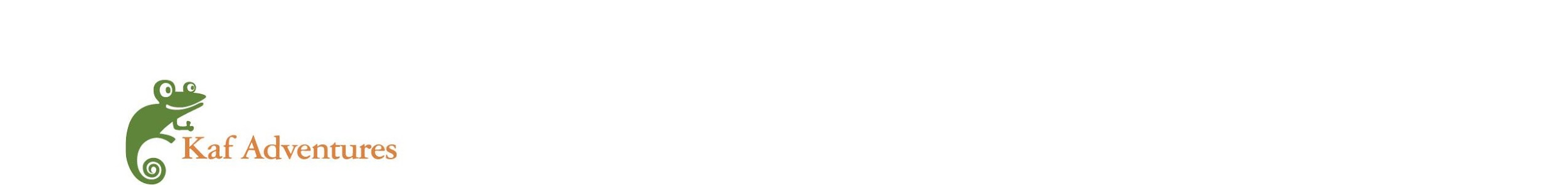 Preliminary Interview Questions1.How did you find Kaf Adventures? What specifically draws you to Kaf Adventures compared to other outdoor adventure companies across the country?2. What draws you to outdoor education and/or guiding? How much previous outdoor education experience do you have?3. Outdoor education scheduling can be irregular and difficult to find consistency. Describe your level of commitment and how many hours per week/days per month you are looking to work.4. Where are you located?  If not Seattle, do you have interest in living in Seattle?  What is your timeline for a move?5. Describe a situation where you had to improvise or learn on the fly.6. Describe a situation that was challenging due to objective (e.g. weather) or subjective (e.g. human error) or both and how you overcame it.